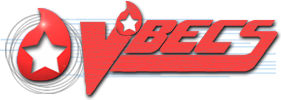 VistA Blood Establishment Computer Software (VBECS) 2.3.2 Rev DRelease Notes Version 1.0Department of Veterans AffairsEnterprise Project Management OfficeThis page intentionally left blank.Revision HistoryThis page intentionally left blank.Table of ContentsRevision History	iIntroduction	1Changed Features and Functions	1Untestable System-Level Corrected Code Requests	1VistA Software Dependencies	1VBECS User Documents	2Customer Support	4Problems?	4References	4VBECS SharePoint Site	4Installation Qualification (IQ) Documentation	4Validation Planning	6Table 1: Updates by Option	7Table 2: New Blood Products for COVID-19 Treatment	8Table 3: Possible Modifications for Newly Added Products	10This page intentionally left blank.IntroductionVistA Blood Establishment Computer Software (VBECS) 2.3.2 Rev D Release Notes contains information for changes and corrections made to VBECS in the 2.3.2 Rev D patch.  Perform a local evaluation and risk assessment of the changes to determine the requirements for local validation of the changes, including documentation of the assessment activities. See Validation Planning.Changed Features and FunctionsThis revision letter patch release is centrally focused around providing additional blood product updates released from International Council for Commonality in Blood Banking Automation, Inc. (ICCBBA) for the treatment of COVID-19. Blood products contained in ICCBBA releases 7.35.2, 7.35.3 and 7.35.4 are included. In addition, the text for the donation types of 2, L, E, and 3 is being updated to indicate directed recipient rather than directed donor.Table 1: Updates by Option provides complete lists of included changes.For a full list of new product codes see tables 2 and 3.Untestable System-Level Corrected Code RequestsNoneVistA Software DependenciesNo VistA patch is required for this blood product-only release.VBECS User DocumentsThe following is a list of all the VBECS user documents that apply to the VBECS 2.3.2 Rev D patch release. The Updated column identifies the documents that have been updated with this VBECS 2.3.2 Rev D revision letter patch release.  These user documents are available from the VA Software Document Library (VDL) at https://www.va.gov/vdl/application.asp?appid=182.The following is a list of all the VBECS FAQ documents that apply to the VBECS 2.3.2 Rev D patch release. The Updated column identifies the documents that have been updated with this VBECS 2.3.2 Rev D revision letter patch release.  These FAQ documents are available from the VA SharePoint site at REDACTEDCustomer SupportProblems?Contact your Local Office of Information Technology (OIT) or Laboratory Information Manager (LIM) if you encounter VistA or CPRS connection problems and for training support before contacting the Service Desk (SD).If the problem remains unresolved after local VistA triage, call the Service Desk (below) and specify the Enterprise Application be set as VistA Blood Establishment Computer Software. This will cause the Assignment group to default to NTL Alert Blood Bank & VBECS, which alerts the Clin2 team.  Service Desk ContactREDACTEDReferencesISBT128 Standard Technical Specification v 5.10.0VBECS SharePoint SiteThe VBECS SharePoint site provides a location for additional information related to the VBECS application such as FAQs, installation status, and release history.REDACTED.Installation Qualification (IQ) DocumentationThe expedited patch installation process will continue with the installation of VBECS 2.3.2 Rev D.  Validation PlanningThe following is a flowchart to help assess changes for validation planning.Table 1: Updates by OptionTable 2: New Blood Products for COVID-19 TreatmentTable 3: Possible Modifications for Newly Added ProductsThis is the last page of VistA Blood Establishment Computer Software (VBECS) 2.3.2 Rev D Release Notes.DateRevisionDescriptionAuthor04/17/201.0VBECS 2.3.2 Rev DInitial version (Task 1250684)BBM TeamUser DocumentVersionUpdated VistA Blood Establishment Computer Software (VBECS) 2.3.2 User Guide4.0NoVistA Blood Establishment Computer Software (VBECS) 2.3.2 Administrator User Guide3.0NoVistA Blood Establishment Computer Software (VBECS) 2.3.2 Known Defects and Anomalies3.0NoVistA Blood Establishment Computer Software (VBECS) 2.3.2 Technical Manual-Security Guide1.0NoVistA Blood Establishment Computer Software (VBECS) - Echo Interface Configuration and Setup Guide5.0NoVistA Blood Establishment Computer Software (VBECS) - Erytra Interface Configuration and Setup Guide2.0NoVistA Blood Establishment Computer Software (VBECS) - ProVue Interface Configuration and Setup Guide5.0NoVistA Blood Establishment Computer Software (VBECS) - Vision Interface Configuration and Setup Guide4.0NoFAQ DocumentVersionUpdated FAQ ABO subgroup Interpretations11/22/16NoFAQ Ancillary VistA Validation11/28/17NoFAQ Antibodies with No Antigen Negative Requirement10/15/14NoFAQ Blood Product Table Processes03/28/19NoFAQ CAP Comprehensive Transfusions Medicine Crossmatch Survey11/22/16NoFAQ Compound Antibodies02/27/13NoFAQ CPRS VBECS Order Details04/01/09NoFAQ Database Conversion Oddballs09/15/09NoFAQ Documenting Unhandled Exceptions05/21/07NoFAQ Handling ABO Incompatible Transfusion Situations09/23/14NoFAQ How to File a New Service Request for Changes to VBECS12/08/16NoFAQ How to take faster screen shots from Remote Desktop Session12/17/14NoFAQ Identifying a Comparable Blood Product Code03/28/19NoFAQ Local Facilities12/27/19NoFAQ Modification Target Not Available11/28/17NoFAQ Multidivisional QC Rack Workaround11/28/17NoFAQ Order Status Clarification11/15/17NoFAQ Polyspecific AHG Not Used for Testing01/29/10NoFAQ Proper Use of PIV Card with VBECS11/04/19NoFAQ QC Setup01/29/10NoFAQ Retesting QC11/01/11NoFAQ Retrieving an Expired Order12/07/17NoFAQ The Difference Between Transfusion Only and Full Service Facility Types02/08/10NoFAQ VBECS Blood Product Hierarchy03/28/19NoFAQ VBECS Computer Crossmatch Decision Tree02/08/12NoFAQ Weak D Policy01/11/10NoPlease ensure local contact information is available at all times. SD support will engage Enterprise Operations (EO) personnel as needed.Problems with connectivity to VistA and CPRS may require personnel from EO with VBECS server administrator access and VistA IT support access.If you experience a Food and Drug Administratin (FDA) reportable adverse event (patient death or serious injury) that VBECS may have caused or contributed to, contact the Service Desk directly to enter a ticket for Blood Bank software support.Blood Product Revisions ICCBBA Version 7.35.4, April 15th 2020                                             Test Account Upgrade to VBECS 2.3.2 Revision D                                             Test Account Upgrade to VBECS 2.3.2 Revision DRequired Patch InstallationVistA Patch: N/AServer Patch: VBECS 2.3.2 Revision DInstallation Process for VBECS 2.3.2 Rev DInstalled by the BBM team, all sites will be installed in one day. The date of installation will be communicated through a ListServ announcement.Expected DowntimeNoneInstallation Communication for VBECS 2.3.2 Rev DThe planned completion time for all test installs will be provided on the VBECS SharePoint site.Site ResponsibilityJoin VBECS-L message board on ListServ, if needed.Please communicate any changes to your site supervisor and Point of Contact (POC) since the last patch install to the BBM team to the email group “VA OIT BBM Team”.Site Record of Patch InstallationSites should take and save a screenshot of the VBECS Help, About window after the Test installation is performed. This displays the VBECS updated version information.                                              Production Account Upgrade to VBECS 2.3.2 Revision D                                             Production Account Upgrade to VBECS 2.3.2 Revision DRequired Patch InstallationVistA Patch: N/A Server Patch: VBECS 2.3.2 Revision DInstallation Process for VBECS 2.3.2 Rev DInstalled by the BBM team, all sites will be installed in one day. The date of installation will be communicated through a ListServ announcement.Expected DowntimeYou will be able to use VBECS during the patch installation. VBECS installation on your production account only lasts a few minutes and is invisible to users.If you encounter any disruption or errors while viewing or printing reports during the installation, try again after a few minutes.Installation Communication for VBECS 2.3.2 Rev DThe status of production installs will be provided on the VBECS SharePoint site.Site ResponsibilityPerform local validation, training, and set-up requirements prior to Production installation.Join VBECS-L message board on ListServ, if needed.Please communicate any changes to your site supervisor and Point of Contact (POC) since the last patch install to the BBM team to the email group “VA OIT BBM Team”.Site Record of Patch InstallationSites should take and save a screenshot of the VBECS Help, About window after Production installation is performed. This displays the VBECS updated version information. IDOptionProblem SummaryChange SummaryValidation ScenarioChange applies to my facility. (Y/N)Local risk Assessment(Low, Med, High)SOP revision required. If yes, identify it.Staff training needed.(Y/N)Scenarios or validation must be performed.(Y/N)1Blood Products1250187Update blood product table with new ICCBBA blood product codes from version 7.35.2 through 7.35.4 with a primary focus on the convalescent plasma products used for treatment of COVID-19.New blood products were added to VBECS.For a full list of new product codes for COVID-19 treatment, see Table 2.For possible modifications for new blood products see Table 3.Validate only blood products that you may receive from your supplier. Use Tools, Blood Products to associate the blood products with an active facility.2Donation Types1253119Update text of the following donation types to indicate directed recipient rather than directed donor:2 - "For Directed Donor Use Only"L - "For Directed Donor Use Only, Limited Exposure"E - "For Directed Donor Use Only, Medical Exception"3 - "For Directed Donor Use Only, Biohazardous"New text of donation types:2 - "For Directed Recipient Use Only"L - "For Directed Recipient Use Only, Limited Exposure"E - "Medical Exception, for Specified Recipient Only"3 - "For Directed Recipient Use Only, Biohazardous"No validation required.ComponentProduct CodeModifiableProduct TypeLong NameShort NameMaximum Storage HoursFRESH FROZEN PLASMAE9784YesApheresis CONVALESCENT PLASMAApheresis CONVALESCENT PLASMA|ACD-A/XX/<=-18C|1st container|Psoralen-treated|COVID-19PLASMA AFR Conv ACD-A 1C Psoraln COVID-198760FRESH FROZEN PLASMAE9785YesApheresis CONVALESCENT PLASMAApheresis CONVALESCENT PLASMA|ACD-A/XX/<=-18C|2nd container|Psoralen-treated|COVID-19PLASMA AFR Conv ACD-A 2C Psoraln COVID-198760FRESH FROZEN PLASMAE9786YesApheresis CONVALESCENT PLASMAApheresis CONVALESCENT PLASMA|ACD-A/XX/<=-18C|3rd container|Psoralen-treated|COVID-19PLASMA AFR Conv ACD-A 3C Psoraln COVID-198760FRESH FROZEN PLASMAE9787YesApheresis CONVALESCENT PLASMAApheresis CONVALESCENT PLASMA|ACD-A/XX/<=-18C|4th container|Psoralen-treated|COVID-19PLASMA AFR Conv ACD-A 4C Psoraln COVID-198760FRESH FROZEN PLASMAE9788YesThawed Apheresis CONVALESCENT PLASMAThawed Apheresis CONVALESCENT PLASMA|ACD-A/XX/refg|Psoralen-treated|COVID-19PLASMA Conv AFR Thaw ACD-A Psoraln COVID-19120FRESH FROZEN PLASMAE9789YesThawed Apheresis CONVALESCENT PLASMAThawed Apheresis CONVALESCENT PLASMA|ACD-A/XX/refg|1st container|Psoralen-treated|COVID-19PLASMA Conv AFR Thaw ACD-A 1C Psoraln COVID-19120FRESH FROZEN PLASMAE9790YesThawed Apheresis CONVALESCENT PLASMAThawed Apheresis CONVALESCENT PLASMA|ACD-A/XX/refg|2nd container|Psoralen-treated|COVID-19PLASMA Conv AFR Thaw ACD-A 2C Psoraln COVID-19120FRESH FROZEN PLASMAE9791YesThawed Apheresis CONVALESCENT PLASMAThawed Apheresis CONVALESCENT PLASMA|ACD-A/XX/refg|3rd container|Psoralen-treated|COVID-19PLASMA Conv AFR Thaw ACD-A 3C Psoraln COVID-19120FRESH FROZEN PLASMAE9792YesThawed Apheresis CONVALESCENT PLASMAThawed Apheresis CONVALESCENT PLASMA|ACD-A/XX/refg|4th container|Psoralen-treated|COVID-19PLASMA Conv AFR Thaw ACD-A 4C Psoraln COVID-19120FRESH FROZEN PLASMAE9793YesThawed Apheresis CONVALESCENT PLASMAThawed Apheresis CONVALESCENT PLASMA|ACD-A/XX/refg|Irradiated|COVID-19PLASMA Conv AFR Thaw ACD-A IRD COVID-19120FRESH FROZEN PLASMAE9794YesCONVALESCENT PLASMACONVALESCENT PLASMA|CPD/XX/<=-25C|COVID-19PLASMA Conv CPD COVID-198760FRESH FROZEN PLASMAE9795YesApheresis CONVALESCENT PLASMAApheresis CONVALESCENT PLASMA|NaCitrate/XX/<=-25C|COVID-19PLASMA AFR Conv NaCit COVID-198760FRESH FROZEN PLASMAE9796YesLiquid CONVALESCENT PLASMALiquid CONVALESCENT PLASMA|NS/XX/refg|Irradiated|COVID-19PLASMA Conv Liq NS IRD COVID-19624FRESH FROZEN PLASMAE9797YesLiquid Apheresis CONVALESCENT PLASMALiquid Apheresis CONVALESCENT PLASMA|NS/XX/refg|Irradiated|COVID-19PLASMA Conv AFR Liq NS IRD COVID-19120FRESH FROZEN PLASMAE9798YesLiquid Apheresis CONVALESCENT PLASMALiquid Apheresis CONVALESCENT PLASMA|ACD-A/XX/refg|Irradiated|COVID-19PLASMA Conv AFR Liq ACD-A IRD COVID-19120FRESH FROZEN PLASMAE9799YesLiquid CONVALESCENT PLASMALiquid CONVALESCENT PLASMA|CPD/XX/refg|Irradiated|COVID-19PLASMA Conv Liq CPD IRD COVID-19624FRESH FROZEN PLASMAE9800YesLiquid Apheresis CONVALESCENT PLASMALiquid Apheresis CONVALESCENT PLASMA|CPD/XX/refg|Irradiated|COVID-19PLASMA Conv AFR Liq CPD IRD COVID-19120FRESH FROZEN PLASMAE9801YesCONVALESCENT PLASMACONVALESCENT PLASMA|CPD/XX/<=-18C|Irradiated|COVID-19PLASMA Conv CPD IRD COVID-198760FRESH FROZEN PLASMAE9802YesCONVALESCENT PLASMACONVALESCENT PLASMA|CP2D/XX/<=-18C|COVID-19PLASMA Conv CP2D COVID-198760FRESH FROZEN PLASMAE9803YesThawed CONVALESCENT PLASMAThawed CONVALESCENT PLASMA|CP2D/XX/refg|COVID-19PLASMA Conv Thaw CP2D COVID-19120FRESH FROZEN PLASMAE9804YesCONVALESCENT PLASMACONVALESCENT PLASMA|CPDA-1/XX/<=-18C|COVID-19PLASMA Conv CPDA-1 COVID-198760FRESH FROZEN PLASMAE9805YesCONVALESCENT PLASMACONVALESCENT PLASMA|CPDA-1/XX/<=-18C|Psoralen-treated|COVID-19PLASMA Conv CPDA-1 Psoraln COVID-198760FRESH FROZEN PLASMAE9806YesLiquid Apheresis CONVALESCENT PLASMALiquid Apheresis CONVALESCENT PLASMA|NS/XX/refg|Irradiated|1st container|COVID-19PLASMA Conv AFR Liq NS IRD 1C COVID-19120FRESH FROZEN PLASMAE9807YesLiquid Apheresis CONVALESCENT PLASMALiquid Apheresis CONVALESCENT PLASMA|NS/XX/refg|Irradiated|2nd container|COVID-19PLASMA Conv AFR Liq NS IRD 2C COVID-19120FRESH FROZEN PLASMAE9808YesLiquid Apheresis CONVALESCENT PLASMALiquid Apheresis CONVALESCENT PLASMA|NS/XX/refg|Irradiated|3rd container|COVID-19PLASMA Conv AFR Liq NS IRD 3C COVID-19120FRESH FROZEN PLASMAE9809YesLiquid Apheresis CONVALESCENT PLASMALiquid Apheresis CONVALESCENT PLASMA|NS/XX/refg|Irradiated|4th container|COVID-19PLASMA Conv AFR Liq NS IRD 4C COVID-19120FRESH FROZEN PLASMAE9810YesLiquid CONVALESCENT PLASMALiquid CONVALESCENT PLASMA|CPDA-1/XX/refg|COVID-19PLASMA Conv Liq CPDA-1 COVID-19624FRESH FROZEN PLASMAE9811YesThawed CONVALESCENT PLASMAThawed CONVALESCENT PLASMA|CPDA-1/XX/refg|COVID-19PLASMA Conv Thaw CPDA-1 COVID-19120ModificationMethodSource Product CodeSource Product NameTarget Product CodeTarget Product NameThawCLOSEDE9753Apheresis CONVALESCENT PLASMA|ACD-A/XX/<=-18C|Irradiated|COVID-19E9793Thawed Apheresis CONVALESCENT PLASMA|ACD-A/XX/refg|Irradiated|COVID-19ThawCLOSEDE9771Apheresis CONVALESCENT PLASMA|ACD-A/XX/<=-18C|Psoralen-treated|COVID-19E9788Thawed Apheresis CONVALESCENT PLASMA|ACD-A/XX/refg|Psoralen-treated|COVID-19ThawCLOSEDE9784Apheresis CONVALESCENT PLASMA|ACD-A/XX/<=-18C|1st container|Psoralen-treated|COVID-19E9789Thawed Apheresis CONVALESCENT PLASMA|ACD-A/XX/refg|1st container|Psoralen-treated|COVID-19ThawCLOSEDE9785Apheresis CONVALESCENT PLASMA|ACD-A/XX/<=-18C|2nd container|Psoralen-treated|COVID-19E9790Thawed Apheresis CONVALESCENT PLASMA|ACD-A/XX/refg|2nd container|Psoralen-treated|COVID-19ThawCLOSEDE9786Apheresis CONVALESCENT PLASMA|ACD-A/XX/<=-18C|3rd container|Psoralen-treated|COVID-19E9791Thawed Apheresis CONVALESCENT PLASMA|ACD-A/XX/refg|3rd container|Psoralen-treated|COVID-19ThawCLOSEDE9787Apheresis CONVALESCENT PLASMA|ACD-A/XX/<=-18C|4th container|Psoralen-treated|COVID-19E9792Thawed Apheresis CONVALESCENT PLASMA|ACD-A/XX/refg|4th container|Psoralen-treated|COVID-19ThawCLOSEDE9794CONVALESCENT PLASMA|CPD/XX/<=-25C|COVID-19E9780Thawed CONVALESCENT PLASMA|CPD/XX/refg|COVID-19ThawCLOSEDE9795Apheresis CONVALESCENT PLASMA|NaCitrate/XX/<=-25C|COVID-19E9782Thawed Apheresis CONVALESCENT PLASMA|NS/XX/refg|COVID-19ThawCLOSEDE9802CONVALESCENT PLASMA|CP2D/XX/<=-18C|COVID-19E9803Thawed CONVALESCENT PLASMA|CP2D/XX/refg|COVID-19ThawCLOSEDE9804CONVALESCENT PLASMA|CPDA-1/XX/<=-18C|COVID-19E9811Thawed CONVALESCENT PLASMA|CPDA-1/XX/refg|COVID-19IrradiateCLOSEDE9738Liquid CONVALESCENT PLASMA|CPD/XX/refg|COVID-19E9799Liquid CONVALESCENT PLASMA|CPD/XX/refg|Irradiated|COVID-19IrradiateCLOSEDE9739Liquid Apheresis CONVALESCENT PLASMA|CPD/XX/refg|COVID-19E9800Liquid Apheresis CONVALESCENT PLASMA|CPD/XX/refg|Irradiated|COVID-19IrradiateCLOSEDE9750Liquid Apheresis CONVALESCENT PLASMA|NS/XX/refg|COVID-19E9797Liquid Apheresis CONVALESCENT PLASMA|NS/XX/refg|Irradiated|COVID-19IrradiateCLOSEDE9751Liquid CONVALESCENT PLASMA|NS/XX/refg|COVID-19E9796Liquid CONVALESCENT PLASMA|NS/XX/refg|Irradiated|COVID-19IrradiateCLOSEDE9752Thawed Apheresis CONVALESCENT PLASMA|ACD-A/XX/refg|COVID-19E9793Thawed Apheresis CONVALESCENT PLASMA|ACD-A/XX/refg|Irradiated|COVID-19IrradiateCLOSEDE9758Liquid Apheresis CONVALESCENT PLASMA|NS/XX/refg|1st container|COVID-19E9806Liquid Apheresis CONVALESCENT PLASMA|NS/XX/refg|Irradiated|1st container|COVID-19IrradiateCLOSEDE9759Liquid Apheresis CONVALESCENT PLASMA|NS/XX/refg|2nd container|COVID-19E9807Liquid Apheresis CONVALESCENT PLASMA|NS/XX/refg|Irradiated|2nd container|COVID-19IrradiateCLOSEDE9760Liquid Apheresis CONVALESCENT PLASMA|NS/XX/refg|3rd container|COVID-19E9808Liquid Apheresis CONVALESCENT PLASMA|NS/XX/refg|Irradiated|3rd container|COVID-19IrradiateCLOSEDE9761Liquid Apheresis CONVALESCENT PLASMA|NS/XX/refg|4th container|COVID-19E9809Liquid Apheresis CONVALESCENT PLASMA|NS/XX/refg|Irradiated|4th container|COVID-19IrradiateCLOSEDE9773Liquid Apheresis CONVALESCENT PLASMA|ACD-A/XX/refg|COVID-19E9798Liquid Apheresis CONVALESCENT PLASMA|ACD-A/XX/refg|Irradiated|COVID-19Split/DivideCLOSEDE9788Thawed Apheresis CONVALESCENT PLASMA|ACD-A/XX/refg|Psoralen-treated|COVID-19E9788Thawed Apheresis CONVALESCENT PLASMA|ACD-A/XX/refg|Psoralen-treated|COVID-19Split/DivideCLOSEDE9789Thawed Apheresis CONVALESCENT PLASMA|ACD-A/XX/refg|1st container|Psoralen-treated|COVID-19E9789Thawed Apheresis CONVALESCENT PLASMA|ACD-A/XX/refg|1st container|Psoralen-treated|COVID-19Split/DivideCLOSEDE9790Thawed Apheresis CONVALESCENT PLASMA|ACD-A/XX/refg|2nd container|Psoralen-treated|COVID-19E9790Thawed Apheresis CONVALESCENT PLASMA|ACD-A/XX/refg|2nd container|Psoralen-treated|COVID-19Split/DivideCLOSEDE9791Thawed Apheresis CONVALESCENT PLASMA|ACD-A/XX/refg|3rd container|Psoralen-treated|COVID-19E9791Thawed Apheresis CONVALESCENT PLASMA|ACD-A/XX/refg|3rd container|Psoralen-treated|COVID-19Split/DivideCLOSEDE9792Thawed Apheresis CONVALESCENT PLASMA|ACD-A/XX/refg|4th container|Psoralen-treated|COVID-19E9792Thawed Apheresis CONVALESCENT PLASMA|ACD-A/XX/refg|4th container|Psoralen-treated|COVID-19Split/DivideCLOSEDE9793Thawed Apheresis CONVALESCENT PLASMA|ACD-A/XX/refg|Irradiated|COVID-19E9793Thawed Apheresis CONVALESCENT PLASMA|ACD-A/XX/refg|Irradiated|COVID-19Split/DivideCLOSEDE9796Liquid CONVALESCENT PLASMA|NS/XX/refg|Irradiated|COVID-19E9796Liquid CONVALESCENT PLASMA|NS/XX/refg|Irradiated|COVID-19Split/DivideCLOSEDE9797Liquid Apheresis CONVALESCENT PLASMA|NS/XX/refg|Irradiated|COVID-19E9797Liquid Apheresis CONVALESCENT PLASMA|NS/XX/refg|Irradiated|COVID-19Split/DivideCLOSEDE9798Liquid Apheresis CONVALESCENT PLASMA|ACD-A/XX/refg|Irradiated|COVID-19E9798Liquid Apheresis CONVALESCENT PLASMA|ACD-A/XX/refg|Irradiated|COVID-19Split/DivideCLOSEDE9799Liquid CONVALESCENT PLASMA|CPD/XX/refg|Irradiated|COVID-19E9799Liquid CONVALESCENT PLASMA|CPD/XX/refg|Irradiated|COVID-19Split/DivideCLOSEDE9800Liquid Apheresis CONVALESCENT PLASMA|CPD/XX/refg|Irradiated|COVID-19E9800Liquid Apheresis CONVALESCENT PLASMA|CPD/XX/refg|Irradiated|COVID-19Split/DivideCLOSEDE9803Thawed CONVALESCENT PLASMA|CP2D/XX/refg|COVID-19E9803Thawed CONVALESCENT PLASMA|CP2D/XX/refg|COVID-19Split/DivideCLOSEDE9806Liquid Apheresis CONVALESCENT PLASMA|NS/XX/refg|Irradiated|1st container|COVID-19E9806Liquid Apheresis CONVALESCENT PLASMA|NS/XX/refg|Irradiated|1st container|COVID-19Split/DivideCLOSEDE9807Liquid Apheresis CONVALESCENT PLASMA|NS/XX/refg|Irradiated|2nd container|COVID-19E9807Liquid Apheresis CONVALESCENT PLASMA|NS/XX/refg|Irradiated|2nd container|COVID-19Split/DivideCLOSEDE9808Liquid Apheresis CONVALESCENT PLASMA|NS/XX/refg|Irradiated|3rd container|COVID-19E9808Liquid Apheresis CONVALESCENT PLASMA|NS/XX/refg|Irradiated|3rd container|COVID-19Split/DivideCLOSEDE9809Liquid Apheresis CONVALESCENT PLASMA|NS/XX/refg|Irradiated|4th container|COVID-19E9809Liquid Apheresis CONVALESCENT PLASMA|NS/XX/refg|Irradiated|4th container|COVID-19Split/DivideCLOSEDE9810Liquid CONVALESCENT PLASMA|CPDA-1/XX/refg|COVID-19E9810Liquid CONVALESCENT PLASMA|CPDA-1/XX/refg|COVID-19Split/DivideCLOSEDE9811Thawed CONVALESCENT PLASMA|CPDA-1/XX/refg|COVID-19E9811Thawed CONVALESCENT PLASMA|CPDA-1/XX/refg|COVID-19